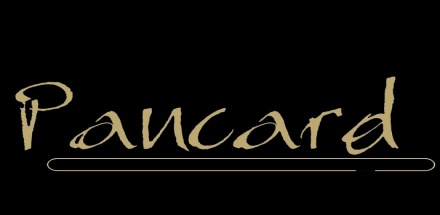 O GÖRÜNTÜLERDE NE VARDI? - Ersin KANAHrant Dink cinayeti soruşturmasında resmin tamamı hep eksik bırakıldı. Zanlıyı tespit eden güvenlik kameralarına ait görüntüler mahkemeye ulaştığında eksikti. Yaklaşık iki saatlik görüntü hem de geri dönüştürülemez biçimde silinmişti. Yine Malatya Zirve Yayınevi cinayetinde zanlılar hastanedeyken onları ziyarete gelen bir kişi olduğu iddia edilmişti ve bunun tespiti için güvenlik kameralarına başvurulduğunda yine görüntülerin silindiği ortaya çıkmıştı. Güvenlik kameralarının silinen görüntüleri başka birçok olayda daha karşımıza çıkıyor. Demek ki sözü geçen güvenlik kameraları o kadar da güvende değilmiş. Hile Yolu işte bu fikirden ortaya çıktı. Cinayetlerin iki yıl sonrasında geçen bir hikâye yazdım. Sonuçta bu bir sinema filmi ama kimse gerçekten olmadığını da iddia edemez. Bu cinayete önayak olanlar iki yıl sonra neredeydiler ve ne yapıyorlardı? Bunu soruyor, bunu anlatıyorum Hile Yolu’nda.Neden iki yıl sonrası? 2009 yılının şubat-nisan ayları dikkate değer bir dönem. Her şeyin yeniden yapılanmaya başladığı bir dönem. Ergenekon operasyonlarının devam ettiği, ve Kafes eylem planının açığa çıktığı bir dönem. Bunların ne kadarı doğru, ne kadarı düzmece onu bilemem. Ancak gerçekle birçok yerde kesiştiğine inanıyorum. Ve bu filmin derdini anlatmasında yeterli malzemeye sahip olduğuna inandım. Filmimize konu olan cinayetlerin siyasi misyonları inkar edilemez. Ve filmde anlattığım dönem, iktidar çekişmelerinin ayyuka çıktığı bir dönemdi. Çeşitli mevkilerdeki insanların kaza, intihar vb. gibi sebeplerle öldüğü iddia edilen bir dönem. Bir mücadele var, yeniden yapılanma var. Ama bir yandan da bunun süregelen mahkemelere zerrece katkısının bulunmadığı bir şeylerin aydınlanmak yerine iyice karartıldığı bir dönem. Biz, tam da bu günlerde neler olmuştur diye düşündük ve çalışmaya başladık. Ben siyasi çekişmelerin tarafını tutan bir film yapmak istemedim. Ben ölenleri, öldürenler üzerinden anlatmak istedim. Ölenleri yeteri kadar tanıyor muyuz? Hayır! Ancak öldürenler bizden hep gizlendi. Ölenlerin tarafını tutarak katilleri anlatma fikrinin üzerine gitmeliydim. Korhan, Murat, Kofik. Büyük suçların dişlisine dönüşen üç suçlu. Film seyircisine bazı sorular sordurtmalıysa benim Hile Yolu’nda sorduğum soru basit. O görüntülerde ne vardı? Hrant Dink öldürüldüğünde kameraların kaydettiği ve sonra birden silinen bu görüntülerde bizden gizlenen ne? Belki hiç bilemeyeceğiz ama bir fikir yürütemeyecek değiliz.Oyuncularımızı seçerken filmin ikna edicilik kaygısından bağımsız düşünmedik. Film bittiğinde, izleyicinin aklında bir soru oluşuyorsa, Hile Yolu amacına ulaşmış demektir. Oyuncularımdan da tüm enerjilerini bu soruyu yaratmak için harcamalarını istedim. Bence bunu başardılar. Bence, HİLE YOLU bir döngüyü anlatıyor. Her seferinde değişerek başa dönen bir sarmalın hikâyesini.